БІЛОЦЕРКІВСЬКА МІСЬКА РАДА	КИЇВСЬКОЇ ОБЛАСТІ	Р І Ш Е Н Н Явід 17 лютого 2022 року                                                             		№ 2732-27-VIIIПро затвердження технічної документації із землеустрою щодовстановлення (відновлення) меж земельної ділянки в натурі (на місцевості) та відмову в передачі земельної ділянки у власність  громадянину Шелесту Олександру Анатолійовичу Розглянувши подання постійної комісії з питань земельних відносин та земельного кадастру, планування території, будівництва, архітектури, охорони пам’яток, історичного середовища до міського голови від 21 лютого 2022 року №113/02-17, протокол постійної комісії з питань  земельних відносин та земельного кадастру, планування території, будівництва, архітектури, охорони пам’яток, історичного середовища від 13 січня 2022 року №43, заяву громадянина Шелеста Олександра Анатолійовича від 30 грудня 2021 року №15.1-07/6600 та технічну документацію із землеустрою щодо встановлення (відновлення) меж земельної ділянки в натурі (на місцевості), відповідно до статей 12, 40, 79-1, 116, 118, 120, 122, 125, 126, 186 Земельного кодексу України, ч. 5 ст. 16 Закону України «Про Державний земельний кадастр», ст. 55 Закону України «Про землеустрій», ст. 24 Закону України «Про регулювання містобудівної діяльності», п. 34 ч.1 ст. 26 Закону України «Про місцеве самоврядування в Україні»,  міська рада вирішила:1.Затвердити технічну документацію із землеустрою щодо встановлення (відновлення) меж земельної ділянки в натурі (на місцевості) громадянину Шелесту Олександру Анатолійовичу з цільовим призначенням 02.01 Для будівництва і обслуговування житлового будинку, господарських будівель і споруд (присадибна ділянка) (під розміщення існуючого житлового будинку) за адресою: вулиця Фастівська, 13, місто Біла Церква, Білоцерківський район площею 0,0587 га, що додається. Кадастровий номер: 3210300000:03:019:0078.2.Відмовити в передачі земельної ділянки комунальної власності у власність громадянину Шелесту Олександру Анатолійовичу з цільовим призначенням 02.01 Для будівництва і обслуговування житлового будинку, господарських будівель і споруд (присадибна ділянка) (під розміщення існуючого житлового будинку) за адресою: вулиця Фастівська, 13, місто Біла Церква, Білоцерківський район площею 0,0587 га за рахунок земель населеного пункту міста Біла Церква, кадастровий номер: 3210300000:03:019:0078, пункту г) частини 1 статті 121 Земельного кодексу України громадяни України мають право на безоплатну передачу їм земельних ділянок із земель державної або комунальної власності в таких розмірах: для будівництва і обслуговування жилого будинку, господарських будівель і споруд (присадибна ділянка) в містах - не більше 0,10 гектара, а згідно відомостей з  Державного земельного кадастру за домоволодінням №13 по вул. Фастівська перевищено норми приватизації.  3. Контроль за виконанням цього рішення покласти на постійну комісію з питань  земельних відносин та земельного кадастру, планування території, будівництва, архітектури, охорони пам’яток, історичного середовища.Міський голова             	                                                                     Геннадій ДИКИЙ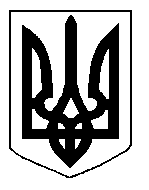 